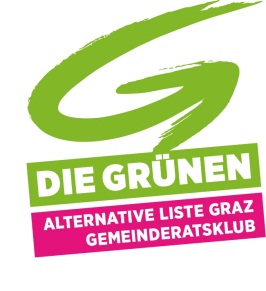 Frage an Bürgermeister-Stellvertreter Mag. (FH) Mario Eustacchioeingebracht in der Gemeinderatssitzung am 14. Dezember 2017vonKO Karl DreisiebnerBetreff: Neuer Standort für den Verein „Kleine Wildtiere in großer Not“Sehr geehrter Herr Stadtrat,in den letzten Monaten wurde medial darüber berichtet, dass der Verein „Kleine Wildtiere in großer Not“ seinen Standort im Grazer Leechwald verlassen muss, da ein weiterer Ausbau der Räumlichkeiten und Gehege dort nicht möglich ist. Auch eine artgerechte Unterbringung der ständig steigenden Tieranzahl kann auf der derzeitigen Fläche nicht mehr gewährleistet werden. Eine Unterstützung durch die Stadt Graz und das Land Steiermark bei der Suche und Errichtung eines neuen Vereinsgeländes für diesen Verein, der heuer erstmals mehr als 5.000 Wildtiere betreuen wird, wurde bereits vor längerem zugesichert. Allerdings sind bis dato leider keine konkreten Informationen über mögliche neue Standorte bekannt. Aus diesem Sachverhalt stelle ich an Sie, sehr geehrter Herr Stadtrat, seitens des Grünen Gemeinderatsklubs folgende Frage:Welche Fortschritte gibt es bei der Suche nach einem neuen passenden Standort für den Verein „Kleine Wildtiere in großer Not“?